Together, 							                           			We will make a difference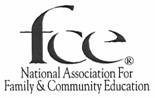 Our Values:We believe that every PERSON can make a differenceWe believe in investing in our FCE organization because it has been an inspiration for manindividuals, families, and communities.We believe that supporting our MEMBERS in the work the organization performs, will effect positive change in the lives of our members, their families, and their communitiesOur Vision: We desire to secure the National Association for Family and Community Education for generations to come. The goal is to build “The Legacy,” a fund that will stabilize National FCE fiscally, and in time, assist participating states through grants awarded by the National organization. Hopefully “The Legacy” will continue to build, as we continue our pathway of life in FCE. It is important that our members know that this fund will eventually be able to give National FCE some relief from rising costs and declining membership and an ever-decreasing income. Any size donation is welcome and appreciated.National FCE Legacy Fund will accept gifts in “Honor” or “In Memory” of members, relatives, or friends. These gift donations will be deposited into the Legacy Fund. Your gift donation will reflect the name of the person you name as the honoree.  Thank you for your consideration of “The Legacy”“The Legacy” CommitteeBonnie Teeples-Chair – 541-891-2662 – bdteeples@charter,net	Connie Larrington 				Susie Martell		Dorene Reimer	Ardyce SnyderPlease feel free to contact us if you need assistance. National Assoc. for Family and Community EducationHeadquarters: 73 Cavalier Blvd. Ste. 106, Florence, Kentucky 41042-5178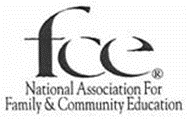 Help us Build and FCE Legacy100% of your Legacy donation will be deposited into an account that will help reduce the cost of operating National FCE in the years to come.YES, I want to be part of building a LEGACY whereby the interest from the fund will be used to maintain the quality of my organization, locally and nationally.  Only a percentage of the interest from the fund will be used to benefit FCE and will continue to assist the generations that come after me.CREATE A LEGACY TOGETHER!A- Become a member of the LEGACY CLUBDonations made in any denominationB- Become a member of the 400 CLUB Donations can be made to The Legacy in any denomination you would like, until you reach the $5000Donate $84 per month for 59 months and one last donation of $44 dollars for a total of $5000  Donate $1000 per year for 5 years for a total of $5000 dollars	Make a one-time gift to the Legacy fund of $5000 dollars	   Donor name ______________________________________________________________________________________________  Mailing address _________________________________________________________________________________________  City ______________________________________________ State _________________   Zip Code______________________  Phone __________________________________________   Email ___________________________________________________	        PLEASE MAKE CHECKS OUT TO NATIONAL FCE with THE LEGACY in the memo line.    MAIL TO - NATIONAL FCE HQ.  73 CAVALIER BLVD. #106 – FLORENCE, KY  41042 Your information is for donor recognition materials & communication purposes only. We respect your privacy and will not share this information without your approval.  All donations are tax deductible and a receipt will be sent to you for your I.R.S. records. Yes __________You may use my name in your donor recognition materialsNo ___________Please do not include my nameTHANK YOU FOR HELPING BUILD A ‘LEGACY’ TO BENEFIT FCENATIONAL FCE is a 501(c)3 TAX DEDUCTIBLE ORGANIZATION